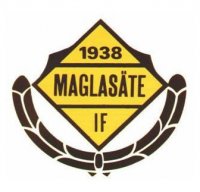 POLICY
MiljöMaglasäte IFs mål är att föreningen skall bidra till en hållbar utveckling och ska aktivt sträva  efter minsta möjliga miljöpåverkan vid all verksamhet. Vid alla investeringar kring Svanvallen och klubbstugan ska Maglasäte IF där det är ekonomiskt och tekniskt motiverat sträva efter en mer energieffektiv och miljöanpassad anläggning.Maglasäte ska bidra till att minska användandet av fossila bränslen genom att : Ersätta ”maskiner” med fossilfria/bränslesnåla alternativ. Uppmuntra samåkning till träning, matcher och cuper när det är möjligt.Genom Maglasätes loppisverksamhet bidrar föreningen till återvinning och cirkulär ekonomi som i längden är gynnsam för miljön.Maglasäte ska i möjligaste mån källsortera avfall i klubbstuga och kiosken 
Användandet av plastartiklar skall minskas.Genom att använda miljövänliga tvättmedel samt samordna tvätt av match- och träningskläder bidrar Maglasäte IF till minskad miljöpåverkan. • Minimera miljöpåverkan vid transporter genom samåkning och val av transportmedel. • Minimera vår energiförbrukning samt resursförbrukning av material.Vi strävar efter att använda miljömärkta produkter där det är ekonomiskt försvarbart, bland annat köper vi kravmärkt kaffe och te.  När vi tvättar match- och träningskläder använder vi astma- och allergivänligt tvätt- och sköljmedel som är miljömärkt.  Vi källsorterar vårt avfall och lämnar material till återvinning i mesta möjliga mån.  Vi uppmuntrar våra medlemmar att samåka till matcher och träningar om det är möjligt samt att gå eller cykla vid kortare sträckor.  Som framtida mål försöker vi att driva ett aktivt miljöarbete genom att sänka vår energiförbrukning genom att dra ner på transporter, byta till bättre uppvärmningssystem, mer effektiva ljuskällor samt att bli bättre på avfallshantering.